Proposer:I, _______________________________________________ (name of Proposer) being a financial member of the Agility Dog Club of South Australia Inc., hereby nominate ________________________________________________ (name of Nominee) for appointment to the position of: President / Vice President / Secretary / Treasurer / Ordinary Committee Member                   (circle the position being nominated)Signature of Proposer: ___________________________________   Date: ___________________Seconder:I, __________________________________________ (name of Seconder), being a financial member of the Agility Dog Club of South Australia Inc., hereby second the nomination of ____________________________________________ (name of Nominee) for appointment to the position of President / Vice President / Secretary / Treasurer / Ordinary Committee Member                   (circle the position being nominated)Signature of Seconder: __________________________________   Date: ___________________Nominee:I, __________________________________________ (name of Nominee), being a financial member of the Agility Dog Club of South Australia Inc., hereby accept the nomination for appointment to the position of President / Vice President / Secretary / Treasurer / Ordinary Committee Member                   (circle the position being nominated)Signature of Nominee: ________________________________   Date: ___________________Please note the following requirements:One nomination form is required for each position/nomination.All members of the Committee must be financial members of the Club (ADCSA) and be financial members of Dogs SA or become financial members of Dogs SA within 21 days of being elected.Term of office is twelve calendar months.Completed nomination forms must be delivered to the Secretary of the Club not later than seven days prior to the date of the Annual General Meeting.Nominations may also be proposed, seconded and accepted at the Annual General Meeting provided that the nominee is either present at the meeting or has accepted the nomination in writing and such nomination is tabled at the meeting.The Associations Incorporation Act 1985 (South Australia) precludes people who are insolvent under administration or convicted of certain offences from being involved directly or indirectly in the management of an incorporated association without specific leave granted by the Corporate Affairs Commission.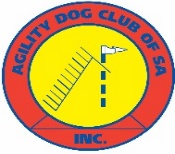 Agility Dog Club of South Australia Inc.Nomination for Committee Position